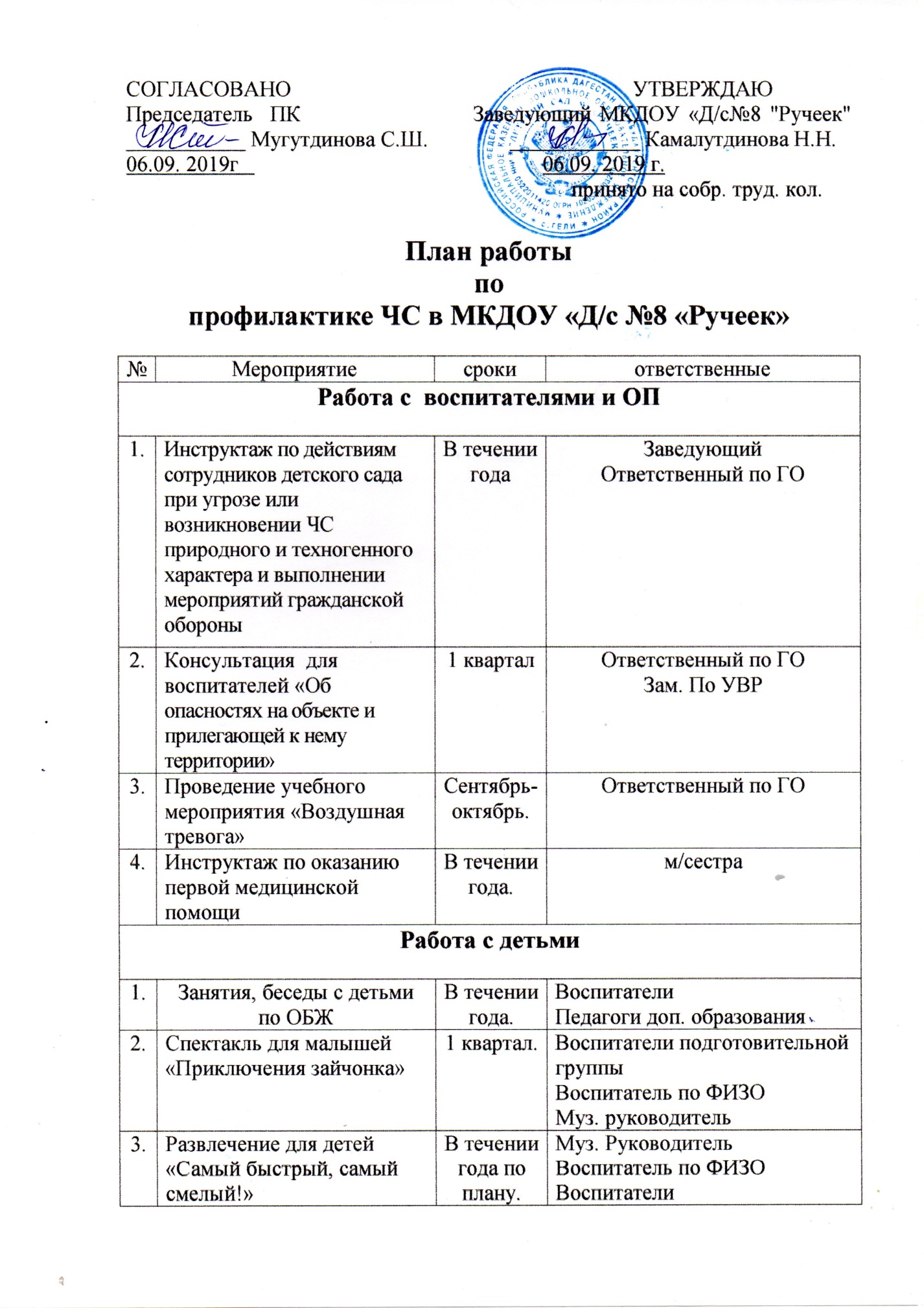 4.Презентация для детей младшего и среднего дошкольного возраста «Противопожарная Азбука»2 квартал.Воспитатели ст.гр. и ср. группВоспитатели ст.гр. и ср. групп5.Презентация для детей старшего дошкольного возраста «Смелая» профессия»Третий кварталВоспитатели ст. и подготовительной группВоспитатели ст. и подготовительной группРабота с родителямиРабота с родителямиРабота с родителямиРабота с родителямиРабота с родителями1.Консультационные уголки по ЧС в каждой возрастной группеПо плануПо плануВоспитателиПедагог-психолог2.«Основы безопасности жизни и здоровья ребенка» Общее родительское собрание с участием сотрудника  ПЧВ течении годаВ течении годаЗаведующий Зам. По УВР.3.«Домашние опасности» опрос - анкетирование  родителей По плануПо плануВоспитатели всех возрастных групп4.«Главные правила безопасности» конкурс рисунков  по ОБЖРаз в кварталРаз в кварталВоспитатели всех возрастных групп